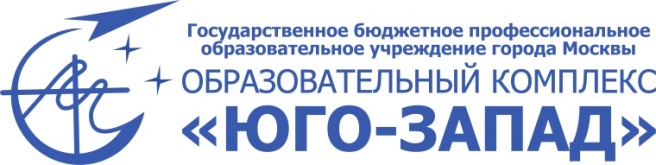 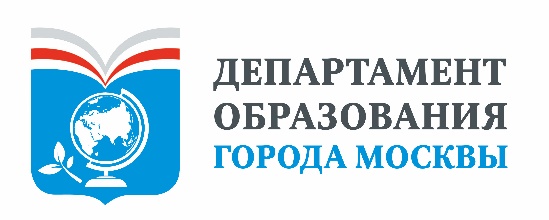 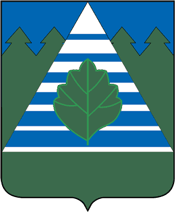 СОСТАВ ОБЩЕСТВЕННОГО СОВЕТАгородского округа Троицкпо развитию образования и подготовке квалифицированных кадров№ п/пФИОДолжностьБолгова Ирина ВладимировнаРуководитель территориального структурного подразделения «Троицкое» ГБПОУ ОК «Юго-Запад»Бражкин Вадим ВениаминовичЗаместитель директора по науке Института физики высоких давлений РАН им. Л.Ф. ВерещагинаГлушкова Валентина ИвановнаЗаместитель Главы администрации городского округа ТроицкДудочкин Владимир ЕвгеньевичГлава администрации городского округа ТроицкКиревнина Елена ИвановнаДепутат Совета депутатов городского округа ТроицкКонященко Александр ВикторовичГенеральный директор ООО «Авеста-Проект»Кучер Николай ПетровичДиректор Лицея городского округа ТроицкЛаптев Валерий ДмитриевичРуководитель Центра инновационных технологий Троицкого научного центра РАНЛазутова Мария НиколаевнаСоветник Московского института открытого образования, член Управляющего Совета ГБПОУ ОК «Юго-Запад»Леденева Ольга АлександровнаНачальник Управления образования администрации  городского округа ТроицкМадилов Сергей ПавловичДиректор ГБПОУ ОК «Юго-Запад»Силантьева Марина АнатольевнаНачальник отдела трудоустройства ГКУ Центр занятости населения «Троицкий»Терентьева Елена МихайловнаЗаместитель префекта ТиНАО по вопросам экономики, организации и проведения конкурсов и аукционовТитова Мария ЮрьевнаИсполнительный директор наноцентра ТЕХНОСПАРКШутяк Владимир ГригорьевичРуководитель Троицкого обособленного подразделения ФИАНЩербакова Галина СергеевнаЗаместитель директора по учебно-производственной работе ГБПОУ ОК «Юго-Запад»Яковлев Олег ИвановичНачальник Дирекции Департамента образования города Москвы